Z M L U V A č.  .../.../...o poskytovaní sociálnej služby v Centre sociálnych služieb Zátišie so sídlom v Snine Čl. IZMLUVNÉ STRANY : 1. Poskytovateľ sociálnej služby: 		Centrum sociálnych služieb Zátišie      sídlo:  					Snina, Ul. Čsl. armády 1594/5, PSČ: 069 01      zastúpený:  				.............................., riaditeľkou                   IČO: 					00695432      bankové spojenie:	 			Štátna pokladnica SR       číslo účtu:	 				IBAN: SK13 8180 0000 0070 0051 1769	     (ďalej len „ poskytovateľ “)                                                         a2.  Prijímateľ sociálnej služby:		...................................     dátum narodenia:				.....................................     rodné číslo:				.................................     adresa pobytu:				......................................     zastúpený opatrovníkom:			.....................................     dátum narodenia:				.......................................     adresa pobytu:				...........................................na základe právoplatného rozsudku Okresného súdu .......... č. ...........................,                  zo dňa .............................................     (ďalej len „ prijímateľ “)uzatvárajú zmluvuo poskytovaní sociálnej služby podľa ustanovenia § 51 Občianskeho zákonníka v znení neskorších predpisov a ustanovenia § 74 zákona č. 448/2008 Z. z. o sociálnych službách a o zmene a doplnení zákona č. 455/1991 Zb. o živnostenskom podnikaní (živnostenský zákon) v znení neskorších predpisov ( ďalej len „zákon“  ) Čl. IIPREDMET ZMLUVYPredmetom zmluvy je poskytovanie sociálnej služby  v Centre sociálnych služieb Zátišie    so sídlom v Snine, v  Domove sociálnych služieb v Osadnom, podľa § 38 zákona za úhradu.Čl. IIIDRUH POSKYTOVANEJ SOCIÁLNEJ SLUŽBY Poskytovateľ sa zaväzuje poskytovať sociálnu službu na riešenie nepriaznivej sociálnej situácie prijímateľa z dôvodu ťažkého zdravotného postihnutia a nepriaznivého zdravotného stavu v zariadení pre fyzické osoby, ktoré sú odkázané na pomoc inej fyzickej osoby          v Centre sociálnych služieb Zátišie - v domove sociálnych služieb.Čl. IVMIESTO,  ČAS  A DEŇ ZAČATIA POSKYTOVANIA SOCIÁLNEJ SLUŽBYPoskytovateľ  poskytuje sociálnu službu prijímateľovi v  Centre sociálnych služieb Zátišie ( ďalej len „ zariadenie“ ), Snina, Ul. Čsl. armády 1594/5, v Domove sociálnych služieb v Osadnom, Osadné 89.CSS poskytuje prijímateľovi sociálnu službu v zariadení od ............... na čas neurčitý (určitý).Čl. VVECNÝ ROZSAH A FORMA POSKYTOVANEJ SOCIÁLNEJ SLUŽBY Centrum sociálnych služieb Zátišie sa zaväzuje prijímateľovi poskytovať tieto služby: 1.1 odborné činnosti:a) sociálne poradenstvo,	b) pomoc pri odkázanosti fyzickej osoby na pomoc inej fyzickej osobyc) sociálnu rehabilitáciu,      1.2 obslužné činnosti:a) ubytovanie,	b) stravovanie,c) upratovanie,d) pranie, žehlenie, údržbu bielizne a šatstva,ďalšie činnosti – osobné vybavenie.CSS  Zátišie zabezpečuje prijímateľovi:2.1 rozvoj pracovných zručností,      2.2 pomoc pri pracovnom uplatnení,2.3 záujmovú činnosť.CSS utvára podmienky na úschovu cenných vecí.CSS zabezpečuje prijímateľovi podľa potreby ošetrovateľskú starostlivosť.Forma sociálnej služby: pobytová – celoročná.Čl. VIÚHRADA ZA SOCIÁLNU SLUŽBU A SPȎSOB JEJ URČENIA Centrum sociálnych služieb Zátišie určuje prijímateľovi sumu úhrady za sociálnu službu podľa Všeobecne záväzného nariadenia Prešovského samosprávneho kraja     č. 72/2019 o určení sumy úhrady za sociálnu službu, o spôsobe jej určenia a platenia v zariadeniach sociálnych služieb v zriaďovateľskej pôsobnosti Prešovského samosprávneho kraja.Suma zahŕňa na deň na prijímateľa za:       2.1 odborné činnosti:a) sociálne poradenstvo						0,00 €b) pomoc pri odkázanosti fyzickej osoby na pomoc inej    fyzickej osoby 							0,00 €c) sociálna rehabilitácia						0,00 €d) zabezpečovanie ošetrovateľskej starostlivosti			0,00 €e) zabezpečovanie rozvoja pracovných zručností			0,00 €f) zabezpečovanie pomoci pri pracovnom uplatnení			0,00 €2.2 obslužné činnosti:a) ubytovanie								6,50 €                                             b) stravovanie								4,00 €a režijné náklady vo výške 20 % stravnej  jednotky			0,80 €z toho:raňajky:								0,48 €desiata:								0,36 €obed:									1,60 €olovrant:								0,36 €večera:									1,20 €upratovanie						 	0,00 €pranie, žehlenie, údržba bielizne a šatstva		  	0,00 €ďalšie činnosti:a) zabezpečovanie záujmovej činnosti				0,00 €	b) utváranie podmienok na úschovu cenných vecí:			0,00 €     Mesačne zahŕňa suma:a) za odborné činnosti:	0.00 €b) za obslužné činnosti:	339,00 €c) za ďalšie činnosti:		0,00 €Prijímateľ a poskytovateľ sa dohodli na výške sumy úhrady  339,00 € mesačne                      za poskytovanú sociálnu službu v zariadení od ...................................Výška sumy úhrady za poskytovanú sociálnu službu sa upravuje pri zmene VZN PSK.Podrobný rozpis výpočtu je uvedený vo výpočtovom liste, ktorý tvorí prílohu k zmluve o poskytovaní sociálnej služby.Prijímateľ je povinný platiť úhradu za poskytovanú sociálnu službu podľa svojho príjmu a majetku. V zmysle § 73 ods. 2 zákona o sociálnych službách, po zaplatení úhrady za celoročnú pobytovú sociálnu službu musí prijímateľovi sociálnej služby zostať mesačne z jeho príjmu najmenej 25 % sumy životného minima pre jednu plnoletú fyzickú osobu v zmysle zákona o životnom minime.Po zaplatení úhrady za sociálnu službu je zostatok z príjmu prijímateľa sociálnej služby vyšší ako 25 % sumy životného minima pre jednu plnoletú fyzickú osobu podľa zákona o životnom minime. Prijímateľ platí úhradu za  poskytovanú sociálnu službu v stanovenej výške.Poskytovateľ sociálnej služby nesmie podmieniť uzatvorenie zmluvy o poskytovaní sociálnej služby peňažným plnením alebo nepeňažným plnením.Prijímateľ bude od poskytovateľa odoberať celodennú stravu: raňajky, desiatu, obed, olovrant a večeru.Výška celkovej úhrady za sociálnu službu poskytovanú v domove sociálnych služieb  sa určuje ako násobok dennej sadzby za odborné, obslužné a ďalšie činnosti a počtu dní, v ktorých bola sociálna služba poskytovaná. Celková úhrada sa určí ako súčet úhrad za odborné, obslužné a ďalšie činnosti a zaokrúhľuje sa na eurocenty smerom nadol. Prijímateľ platí úhradu za poskytovanú sociálnu službu vo forme preddavkov, pričom výška preddavku sa určuje ako 30-násobok dennej sadzby         za odborné, obslužné a ďalšie činnosti.Prijímateľovi sa vráti úhrada za stravovanie alebo jej časť, alebo prijímateľ doplatí úhradu za stravovanie podľa počtu skutočne odobratých jedál. Prijímateľ sociálnej služby neplatí úhradu za odborné činnosti, obslužné činnosti        a ďalšie činnosti v čase jeho neprítomnosti v CSS, okrem úhrady za ubytovanie, ak voľné miesto nie je na prechodný čas obsadené inou fyzickou osobou a prijímateľ a poskytovateľ sa nedohodnú inak.Prijímateľovi sa po vyúčtovaní vráti pomerná časť zo zaplatenej úhrady za dni neprítomnosti do 15. dňa nasledujúceho kalendárneho mesiaca.Prijímateľ .............. zastúpený opatrovníkom a opatrovník súhlasí so spracovaním a s použitím svojich osobných údajov v súlade so zákonom NR SR č. 18/2018 Z. z. o ochrane osobných údajov pre účely plnenia povinnosti vo vzťahu k prijímateľovi sociálnej služby pri dodržaní platnej legislatívy. Prijímateľ zastúpený opatrovníkom zároveň súhlasí so zhotovovaním fotografií, prípadne obrazových záznamov, na ktorých bude zachytený pri rôznych spoločenských, kultúrnych, športových a iných podujatiach a tiež súhlasí so zverejňovaním fotografií či obrazových záznamov na nástenke v zariadení, v propagačných materiáloch a internetových stránkach zariadenia. Tento súhlas je možné kedykoľvek odvolať.Čl. VIISPȎSOB PLATENIA ZA POSKYTOVANÚ SOCIÁLNU SLUŽBUPrijímateľ zastúpený opatrovníkom sa zaväzuje platiť poskytovateľovi úhradu                     za poskytovanú sociálnu službu v kalendárnom mesiaci, v ktorom sa sociálna služba poskytuje, najneskôr do 25. dňa príslušného kalendárneho mesiaca na účet CSS Zátišie.Čl. VIII POVINNOSTI POSKYTOVATEĽAPoskytovateľ je povinný poskytovať prijímateľovi sociálnu službu na odbornej úrovni. Poskytovateľ je povinný  prihliadať na individuálne potreby prijímateľa.Poskytovateľ je povinný aktivizovať prijímateľa sociálnej služby podľa jeho schopností a možností.Poskytovateľ je povinný spolupracovať s rodinou, obcou a komunitou pri utváraní podmienok na návrat prijímateľa sociálnej služby poskytovanej v zariadení s celoročnou pobytovou formou do prirodzeného rodinného prostredia alebo komunitného prostredia s prednostným poskytovaním sociálnej služby terénnou formou, ambulantnou formou alebo týždennou pobytovou formou, a to so súhlasom prijímateľa a pri rešpektovaní jeho osobných cieľov, potrieb, schopností a zdravotného stavu. Poskytovateľ je povinný zachovávať  mlčanlivosť o  všetkých  skutočnostiach, ktoré sa dozvedel v súvislosti s poskytovaním sociálnej služby o prijímateľovi.Čl. IXPRÁVA A POVINNOSTI PRIJÍMATEĽAPrijímateľ má právo na kvalitné poskytovanie sociálnej služby.Prijímateľ sociálnej služby má právo na utvorenie podmienok na  zabezpečenie osobného, telefonického, písomného  alebo elektronického kontaktu s  osobou, ktorú si sám určí, najmä na účel ochrany jeho práv a právom chránených záujmov, nadväzovania a udržiavania sociálnych väzieb s rodinou a komunitou         a  udržiavania partnerských vzťahov.  Prijímateľ sociálnej služby má právo na nenarušovanie svojho osobného priestoru okrem situácie, ktorá neznesie odklad a vstup je nevyhnutný na ochranu života, zdravia alebo majetku, ochranu práv a slobôd iných fyzických osôb alebo ochranu majetku zariadenia.Prijímateľ sociálnej služby má právo podieľať sa na určovaní životných podmienok v zariadení prostredníctvom zvolených zástupcov prijímateľov sociálnej služby pri úprave domáceho poriadku, pri riešení vecí súvisiacich s podmienkami a kvalitou poskytovania sociálnych služieb a výbere aktivít vykonávaných vo voľnom čase.Prijímateľ  má právo na náhradu škody spôsobenej poskytovateľom pri poskytovaní sociálnej služby alebo v priamej súvislosti s ňou. Prijímateľ má právo na určenie dôverníka.Prijímateľ vyhlasuje, že nezamlčal žiadne vážne skutočnosti súvisiace s jeho telesným alebo duševný zdravím, prípadne sociálnou situáciou, ktoré by mohli mať vplyv na poskytovanie sociálnej služby v zariadení.Prijímateľ sa zaväzuje platiť úhradu za poskytovanú sociálnu službu, prípadne časť úhrady za poskytovanú sociálnu službu v určenej výške a termíne v závislosti od svojho príjmu a majetku.Čl. XOSOBITNÉ  USTANOVENIAZmluva  sa  uzatvára  na dobu neurčitú.Ak sa zmenia skutočnosti, ktoré sú predmetom zmluvy o poskytovaní sociálnej služby, možno tieto skutočnosti zmeniť dodatkom k zmluve.Zmluvný vzťah pred uplynutím dohodnutej doby je možné skončiť písomnou dohodou zmluvných strán alebo jednostranným vypovedaním zmluvy. Výpoveď musí byť písomná a musí byť doručená druhej strane. Prijímateľ sociálnej služby môže jednostranne vypovedať zmluvu o poskytovaní sociálnej služby kedykoľvek aj bez uvedenia dôvodu. Výpovedná lehota nesmie byť dlhšia ako 30 dní.Poskytovateľ sociálnej služby môže jednostranne vypovedať zmluvu o poskytovaní sociálnej služby z týchto dôvodov : prijímateľ sociálnej služby hrubo porušuje povinnosti vyplývajúce zo zmluvy  najmä   tým, že hrubo porušuje dobré mravy, čím narúša  občianske spolužitie, alebo nezaplatí dohodnutú úhradu za poskytovanú sociálnu službu, a ak ide o poskytovanie celoročnej pobytovej sociálnej služby najmä tým, že nezaplatí dohodnutú úhradu za sociálnu službu za čas dlhší ako tri mesiace alebo platí len časť dohodnutej úhrady a dlžná suma presiahne trojnásobok dohodnutej mesačnej úhrady,  prijímateľ sociálnej služby neuzatvorí dodatok k zmluve o poskytovaní sociálnej služby podľa § 74 odsek 12 zákona o sociálnych službách,prevádzka zariadenia je podstatne obmedzená alebo je zmenený účel poskytovanej sociálnej služby tak, že zotrvanie na zmluve o poskytovaní sociálnej služby by pre poskytovateľa znamenalo zrejmú nevýhodu,vyšší územný celok rozhodne  o zániku odkázanosti prijímateľa  na sociálnu službu,prijímateľ bez vážneho dôvodu nevyužíva sociálnu službu po dobu dlhšiu ako šesť po sebe nasledujúcich mesiacov (za vážny dôvod sa považuje najmä pobyt v zdravotníckom zariadení).Výpovedná lehota je 30 dní a začína plynúť prvým dňom nasledujúceho mesiaca po doručení výpovede. Zmluvné   strany   sú   povinné   sa   vzájomne   bezodkladne   informovať              o  všetkých  skutočnostiach, ktoré by mohli ovplyvniť plnenie tejto zmluvy.Čl. XIZÁVEREČNÉ  USTANOVENIAAkékoľvek zmeny a doplnenia zmluvy musia byť vo forme očíslovaných
písomných dodatkov.Právne vzťahy výslovne neupravené zmluvou sa riadia   zákonom  č. 448/2008 Z. z. o sociálnych službách a o zmene a doplnení zákona č. 455/191 Zb. o živnostenskom podnikaní (živnostenský zákon) v znení neskorších predpisov, zákonom č. 40/1964 Zb. Občiansky zákonník v znení neskorších predpisov a ustanoveniami Všeobecne záväzného nariadenia Prešovského samosprávneho kraja  č. 72/2019 o určení sumy úhrady za sociálnu službu, o spôsobe jej určenia a platenia v zariadeniach sociálnych služieb v zriaďovateľskej pôsobnosti Prešovského samosprávneho kraja.Zmluva bola vyhotovená v   dvoch    rovnopisoch,  z   ktorých  jeden   je   určený   pre poskytovateľa a jeden  pre prijímateľa sociálnej služby.Zmluva nadobúda platnosť dňom podpisu oboma zmluvnými stranami a účinnosť od .........................................Zmluvné strany vyhlasujú, že  zmluvu uzatvorili na základe ich slobodnej vôle, zmluva nebola uzatvorená v tiesni za nápadne nevýhodných podmienok, zmluvu si prečítali, jej obsahu porozumeli a na znak súhlasu  zmluvu podpisujú.V Osadnom dňa ..........................................    za  prijímateľa sociálnej služby 		                za poskytovateľa sociálnej služby .............................................................		............................................................                                                                                                        riaditeľka                        	                           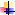 